KATA PENGANTAR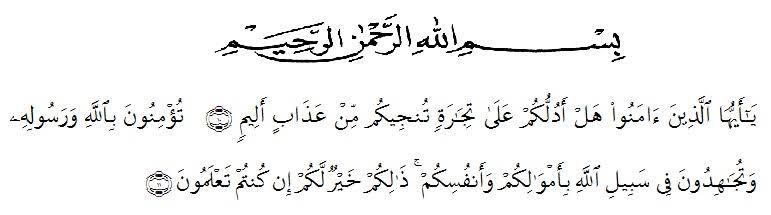 Artinya : Hai orang-orang yang beriman, sukakah kamu Aku tunjukkan suatu perniagaan yang dapat menyelamatkan kamu dari azab yang pedih?(10)(Yaitu) kamu beriman kepada Allah dan Rasul-Nya dan berjihad di jalan Allah dengan harta dan jiwamu. Itulah yang lebih baik bagimu jika kamu mengetahuinya(11) (Surah As-Shaf:10-11)Alhamdulillah, peneliti panjatkan puji syukur kehadirat Allah SWT yang telah melimpahkan karunia-Nya, sehingga peneliti dapat menyelesaikan proposal ini, shalawat dan salam selalu dilimpahkan kepada Nabi Muhammad SAW, keluarga, serta para sahabatnya. Atas rahmat Allah peneliti telah mampu menyelesaikan proposal ini guna melengkapi persyaratan dalam memperoleh Gelar Sarjana Pendidikan pada Program Studi Pendidikan Anak Usia Dini Universitas Muslim Nusantara.Adapun judul proposal yang peneliti susun berjudul: “Pengaruh Metode Karyawisata Terhadap Perkembangan Nilai  Agama dan Moral Anak Usia 5-6 Tahun di PAUD Fathin Hakim Tahun Pelajaran 2019-2020”. Peneliti menyadari banyak kelemahan dan kekurangan dalam  penulisan proposal ini. Oleh sebab itu saran dan kritik yang dapat membangun sangat peneliti harapkan demi perbaikan dan kemampuan peneliti pada karya tulis lainnya dimasa mendatang.Oleh sebab itu, ungkapan ribuan terima kasih yang sebesar-besarnya peneliti ungkapkan kepada Ayahanda Suyatimin dan Ibunda tercinta Siti Rahmawati, S.Pd yang telah bersusah payah membesarkan dan mendidik peneliti sehingga tumbuh dan bermanfaat bagi manusia yaitu sebagai guru, serta selalu memberikan dukungan moril maupun materil ,semangat, motivasi, dan selalu berdoa agar penulis segera menyelesaikan proposal ini. Semoga Allah SWT senantiasa memberi ganjaran pahala yang berlipat ganda kepada Ayahanda dan Ibunda tercinta.Proposal ini dapat diselesaikan dengan bantuan berbagai pihak, oleh karena itu pada kesempatan ini peneliti menyampaikan rasa terima kasih yang sebesar-besarnya kepada yang saya hormati:Bapak Dr. KRT. Hardi Mulyono Surbakti selaku Rektor yang telah menerima saya menjadi Mahasiswi Universitas Muslim Nusantara Al-Washliyah.Bapak Drs. Samsul Bahri, M.Pd selaku Dekan Fakultas Keguruan dan Ilmu Pendidikan Universitas Muslim Nusantara Al-Washliyah yang telah memberi izin penelitian.Bapak Drs. Darajat Rangkuti, M.Pd selaku Ketua Prodi PG-PAUD Universitas Muslim Nusantara Al-Washliyah Medan dan selaku Dosen Penguji saya.Bapak Sujarwo, S.Pd, M.Pd selaku Dosen Pembimbing I yang telah membimbing dan meluangkan waktu untuk membimbing sehingga selesainya proposal ini.Ibu Darmina Eka Sari Rangkuti,S.Psi,M.Pd selaku Dosen Pembimbing II yang telah membimbing dan meluangkan waktu untuk membimbing sehingga selesainya proposal ini.Ibu Beta Rapita Silalahi, M.Pd selaku Penasehat Akademik saya yang banyak memberikan bimbingan, petunjuk, saran dan motivasi dari awal perkuliahan hingga selesainya proposal ini.Bapak dan Ibu Staf pengajar Program Studi Pendidikan Anak Usia Dini yang telah memberikan ilmu bermanfaat.Ibu Siti Rahmawati, S.Pd selaku kepala sekolah, guru-guru PAUD Fathin Hakim yang telah banyak membantu saya dalam melakukan penelitian dan Seluruh siswa-siswi PAUD Fathin Hakim Anak Usia 5-6 Tahun, Tahun Pelajaran 2019-2020.Terima kasih untuk kakak, adik-adikku, dan keluarga besar tercinta (Fitri,Putri,dan Aldi) yang telah memberikan semangat kepada penulis dalam selesainya proposal ini.Terima kasih untuk Ayah dan Bunda dan keluarga besar tercinta Azevi serta adik-adikku (Poppy dan Andra) yang telah memberikan semangat, motivasi kepada penulis dalam selesainya proposal ini.Terima kasih untuk keluarga besar tercinta (Nenekku Suwarni, oom, ibu, adik kakak sepupu) yang telah memberikan semangat kepada penulis dalam selesainya proposal ini.Terima kasih kepada abang Nirwan Syafri Tanjung, S.Pd dan kakak Vina Elfrianti S.Pd yang selalu meluangkan waktunya dalam keadaan apapun dan memberikan nasehat-nasehat, semangat, motivasi, memberikan bantuan baik suka maupun duka, serta tempat bertukar pikiran dan bimbingan sehingga selesainya proposal ini.Terima kasih kepada rekan-rekan seperjuangan (Kak Nanang, Kak Dina, Kak Yaya dan Kak Rani, Kak Amila, Kak Ayyanur, Desi dan Kak Annisa) dan teman-teman lainnya (yang tidak bisa disebutkan namanya satu persatu) yang telah memberikan dukungan dan tempat bertukar pikiran dan motivasi sehingga proposal  ini dapat diselesaikan oleh peneliti.Terima kasih kepada teman-teman touring (Bg Fauzi Lestari dan Hari Sumarna) yang telah memberikan dukungan dan tempat bertukar pikiran dan motivasi sehingga proposal  ini dapat diselesaikan oleh peneliti.Terima kasih kepada teman-teman OPS (Adekku Dory Ichyari Alfata Siregar, dan kak ainun) yang telah memberikan dukungan dan tempat bertukar pikiran dan motivasi sehingga proposal  ini dapat diselesaikan oleh peneliti.Terimakasih pada keluarga Korcam (Oma Sadariah, Nenek Ulina, Mama Ros, Ayah Pohan, Papa Daniel, Papa Ngadil) yang telah memberikan dukungan dan motivasi, serta bertukar pikiran dalam menyelesaikan proposal ini.Terima kasih kepada semua pihak yang tidak dapat disebutkan satu persatu, yang telah ikut memberikan bantuan dalam menyelesaikan proposal ini.Akhirnya, peneliti berharap semoga budi baik mereka semua diterima oleh Allah SWT, dan mendapatkan balasan yang berlipat ganda dari Allah SWT. Peneliti berharap semoga skripsi ini dapat bermanfaat bagi peneliti pada khususnya dan semua yang berkenan membacanya.Medan, 30 Juli 2020Penulis,Suri RahmadaniNPM.161614